Тема: Разложение двузначного числа на десятки и единицы. Вычитание из двузначного числа всех единиц.Цели: Образовательные: закрепить знания учащихся о двузначных числах,  способы получения двузначных чисел из однозначных, умения определять в двузначном числе место десятков и единиц, записывать число при помощи двух цифр, упражнять в разложении  двузначных чисел на десятки и единицы, вычитании из двузначных чисел всех единиц, совершенствовать навыки устного счёта, умения составлять и  решать простые арифметические задачи, сравнивать.Развивающие: развивать произвольное внимание, наблюдательность, зрительную память, пространственную ориентировку,  мыслительные операции: обобщение, сравнение, связную устную речь, творческие математические способности в процессе составления арифметических задач, интерес к предмету, активность учащихся на уроке.Воспитательные: воспитывать нравственные качества (трудолюбие, волю, настойчивость, аккуратность), чувства дружбы и товарищества. Коррекционные: коррекция процессов познавательной деятельности, мелкой моторики пальцев рук, личностных качеств учащихся, эмоционально-волевой сферы (навыков самоконтроля, усидчивости и выдержки)Здоровьесберегающие: создание благоприятных условий на уроке для учащихся.Ход урока.1. Организационно-подготовительный этап.по звонку найти свое место; проверка готовности к уроку (рабочие место, рабочая поза, внешний вид);Руки? (На месте.)Ноги? (На месте.)Локти? (У края.)Спинка? (Прямая.)      Какое сегодня число? Какое число было вчера? Какое число будет завтра?-Какой месяц? Какое время года? - Какие ещё весенние месяцы знаете?...настрой учащихся на работу, организация внимания;-Какое у вас настроение? Прикрепите цветы (жёлтые, красные, синие) на поляну того цвета, который сейчас соответствует вашему настроению. - Сегодня к нам на урок пришёл сказочный герой, от которого убежала гусеница-растеряша. Давайте угадаем, кто это. Для этого поможем гусенице восстановить нарушенный порядок в числах.- А теперь расположите буквы в соответствии с ответами в таблице. Прочитайте имя сказочного героя, который пришёл к нам сегодня на урок. - Сказочного героя зовут Машенька. Какая она? (Непослушная, капризная, маленькая, шумная,  не может усидеть на месте, выслушать старших, аккуратно выполнить задание, но любознательная,  добрая, хочет иметь много друзей и всему научиться) Покажем ей как надо работать2.Основной этап.а) Проверка домашнего задания.  -Проверим готовность к уроку.Дети выполняли домашнее задание. Стр.  №Но гусеница опять перепутала ответы. Поможем восстановить примеры.                    4+8         6+6        8+8         9+8              3+9         5+7                                              17                  12                16              14(Дети берут карточки с примерами и выстраивают под соответствующим ответом).  -Какие ответы получились в примерах? Каких примеров больше? А как ещё можно получить число 17?-Какого ответа не было в примерах? Кто назовёт примеры с этим ответом?- Молодцы, ребята. Хорошо справились с заданием. К уроку готовы. (Оценивание).б) Сообщение темы и целей урока.    - Какие числа изучаем? Что знаете об этих числах? Как получить двузначное число? Где мы встречаемся с двузначными числами? - Итак, кто может назвать тему нашего урока?- Сегодня на уроке повторим и закрепим знания о двузначных числах, составе двузначных чисел из десятков и единиц, будем раскладывать двузначные числа на десятки и единицы, вычитать из двузначных чисел все единицы.- Машенька и её друзья  приготовили для вас интересные задания с двузначными числами.  Чтобы их выполнить, как нужно работать на уроке математики? (Внимательно слушать, быстро считать, правильно сидеть, поднимать руку для ответа, правильно и красиво писать в тетради.)в) Устный счёт.        - Машенька предлагает отгадать загадку. Круглые зеленые на дереве растутКак бочок краснеет, тут их и сорвутСладкие и спелые соберут в корзинкуВсе на вид красивые, прямо как с картинки. …                                               1) Игра «Собери яблоки». -Поможем Маше, Мишке и Ёжику собрать яблоки.  Для этого нам необходимо решить записанные примеры на яблоках и положить в нужную корзину.(Каждый учащийся выбирает 1 пример, который он может решить, и кладёт в корзину)    11-1-1         9+5         7+7         7+2        19-10           16-6         19-9           14-4            13-3  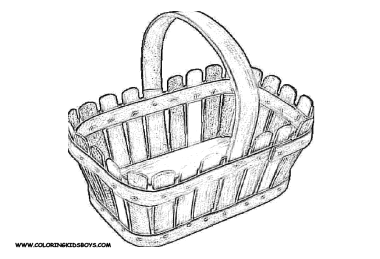 2) - В какой корзине больше всего яблок? Назар  посчитает.  Найдите это число у себя на карточках. Что можете сказать о числе 10? (самое маленькое двузначное число, состоит из 1 дес., отдельных единиц нет, записывается двумя цифрами,  некоторые  двузначные числа можно получить прибавляя к десятку отдельные единицы)3)-Как получили число10? (Из двузначного числа вычли все единицы). Покажите это число на карточках, в разрядной таблице, на счётах, на палочках. Что показывает каждая цифра в числе?4) – Сложить домик медведя из счётных палочек. Как быстро отсчитать 10 палочек?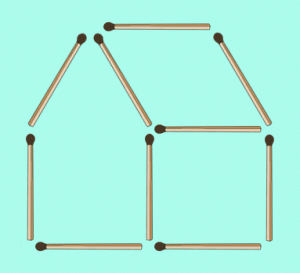 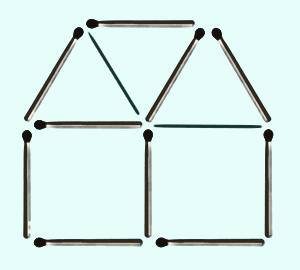 - Какие геометрические фигуры увидели? Сколько? Переложите 2 палочки так, чтобы домик повернулся к нам другой стороной. - Молодцы, ребята. Хорошо справились с заданием.г) Закрепление полученных знаний1) Минутка чистописания.     -  Откройте тетради. Запишите число…Какое число записано? (10) Как будем его записывать? Будьте внимательны и аккуратны.Музыкальная физкультминутка. (Минусовка песни «Про следы»)(Дети выполняют  вместе с Машей упражнения). - Маша показывает двузначное число, а вы выполняете упражнение столько раз, сколько отдельных единиц в этом числе.2)Решение задач.-Мишка обиделся на Машеньку. Она съела всё его варенье. Так поступать нехорошо. Поможем Маше сварить варенье. А из чего можно варить варенье? (Дети дают ответы)-Ребята, Машенька просит помощи в составлении задачи. (Дети составляют по рисунку задачу)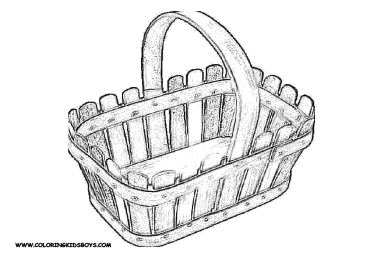   Задача 1.У Маши в корзине 8 кг груш, а у Мишки 7 кг.  Сколько килограммов груш они собрали вместе?  -Кто знает, как решить эту задачу? (Дети рассказывают, как будут решать задачу.  Пример составляется на доске с помощью магнитных карточек.)- Придумайте продолжение задачи…-Что нам уже известно? Что будет происходить дальше?(Дети по желанию составляют свои задачи).Задача 2: Маша и Мишка собрали15 кг груш. Из 5 кг Маша сварила варенье. Сколько килограммов груш осталось?(На доске появляются карточки:Было –Сварила – Осталось – Дети составляют самостоятельно краткую запись)- Самостоятельно запишите решение… У доски будет работать…-  Проверим… Прочитайте вопрос задачи. Как записали ответ?Сравним решения задач.Самостоятельная работа (для сильных учеников). Стр.   №Музыкальная физкультминутка. (Дети выполняют гимнастику для глаз под минусовку  песни «Солнечный зайчик») -К нам в класс залетел солнечный зайчик. Он скачет по нашим цветам. Посчитаем 2-ми и найдём глазками цветы. Солнечный зайчик светит прямо нам в глаза. Зажмурим крепко глазки… Откроем.3)  Работа с учебником; 1) А сейчас Машенька предлагает каждому из вас самостоятельно решить примеры  (Стр.  № ) и записать в тетрадь.У доски работают 2 учащихся…Индивидуальное задание (для слабого ученика) по карточке.Проверим… Прочитайте пример, ответ которого …Молодцы, ребята. Остальные примеры будете решать дома.3. Заключительный этап. Разбор и запись домашнего задания; - Воспользовавшись  своими знаниями, выполните такое домашнее задание.Стр. 64 №3. Кто уже знает, как его выполнить? (Сильные учащиеся объясняют, как выполнить задание)Индивидуальное задание (для слабого ученика). Стр.  №Рефлексия.Проанализируйте свою работу на уроке, закончив предложения: Я узнал…Я научился…Было трудно… Было интересно…Оценка работы учащихся.-    Молодцы, ребята. Помогли Машеньке своими ответами. Вы настоящие друзья. Споём вместе с Машей песню «Про дружбу».Организованное окончание урока.           4.Домашняя работа421086121614амнешьак